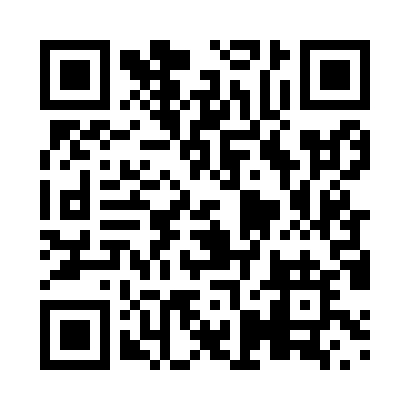 Prayer times for East Landing, Newfoundland and Labrador, CanadaMon 1 Jul 2024 - Wed 31 Jul 2024High Latitude Method: Angle Based RulePrayer Calculation Method: Islamic Society of North AmericaAsar Calculation Method: HanafiPrayer times provided by https://www.salahtimes.comDateDayFajrSunriseDhuhrAsrMaghribIsha1Mon3:105:131:066:328:5911:032Tue3:105:141:076:328:5911:033Wed3:115:141:076:328:5911:024Thu3:125:151:076:328:5811:015Fri3:135:161:076:318:5811:006Sat3:145:161:076:318:5810:597Sun3:165:171:076:318:5710:588Mon3:175:181:086:318:5710:579Tue3:185:191:086:318:5610:5610Wed3:205:201:086:308:5510:5511Thu3:215:211:086:308:5510:5412Fri3:235:221:086:308:5410:5213Sat3:245:221:086:298:5310:5114Sun3:265:231:086:298:5310:5015Mon3:285:241:086:298:5210:4816Tue3:295:251:086:288:5110:4717Wed3:315:261:096:288:5010:4518Thu3:335:271:096:278:4910:4319Fri3:355:281:096:278:4810:4220Sat3:365:301:096:268:4710:4021Sun3:385:311:096:268:4610:3822Mon3:405:321:096:258:4510:3723Tue3:425:331:096:258:4410:3524Wed3:445:341:096:248:4310:3325Thu3:455:351:096:238:4210:3126Fri3:475:361:096:238:4110:2927Sat3:495:371:096:228:4010:2728Sun3:515:391:096:218:3810:2629Mon3:535:401:096:218:3710:2430Tue3:555:411:096:208:3610:2231Wed3:575:421:096:198:3410:20